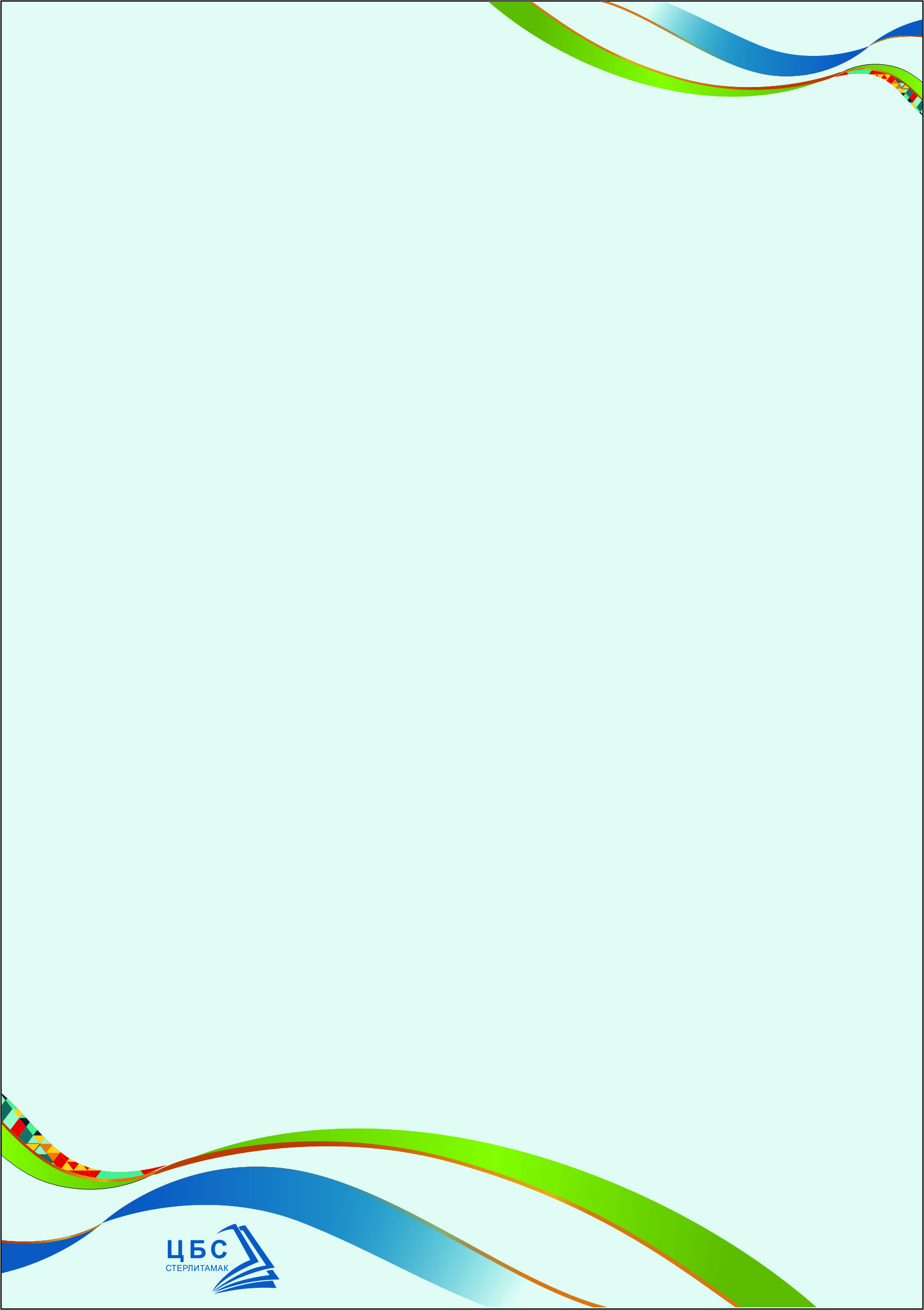 Периодические издания, получаемые МБУ «ЦБС» г. Стерлитамакво втором полугодии 2018 годаЦентральные газетыЦентральные журналыГазеты Республики БашкортостанЖурналы Республики БашкортостанИздания Республики ТатарстанМестные издания1Аргументы и фактыЦГБ,1,2,3,4,7,102Веста МЦГБ,ЦДБ,2,3,4,5,9,103Веста М Здоровье1,114ДарьяЦГБ,1,3,8,95Дарья. БиографияЦГБ,1,3,4,6,106Здоровый образ жизниЦГБ,1,5,67Загадки истории118Зимняя вишня59Классная девчонкаЦДБ,1110Комсомольская правдаЦГБ,5,911КП ТолстушкаЦГБ,ЦДБ,3,5,7,8,912Красная звездаЦГБ13Маленькие академики914Мой друг компьютер215Наша кухня1,316НепоседаЦГБ,ЦДБ,6,9,1017Парламентская газетаЦГБ18ПедсоветЦГБ,ЦДБ,1019ПенсионерочкаЦГБ,ЦДБ,1,3,4,720Последний звонокЦГБ21Российская газетаЦГБ,622Российская газета. Неделя423СобеседникЦГБ,1,3,924Спорт экспрессЦГБ25Тайны здоровья1,226Тайны ХХ века127Труд-7ЦГБ281000 советовЦГБ,ЦДБ,1,7,1029Фантазеры930Юрист пенсионеруЦГБ,41Английский язык. 1 сентябряЦГБ2Берегиня33БиблиотекаЦГБ4Библиотека в школеЦГБ5Библиотека и законЦГБ6Будь здоровЦГБ,1,4,117БурдаЦГБ,6,118VerenaЦГБ,3,6,119Веселый затейникЦДБ10Веселый колобокЦДБ,1,1011Vitamin deЦГБ12Winx ВолшебницыЦДБ13Военно-исторический журналЦГБ14Вокруг светаЦГБ15Волшебный1016Вопросы историиЦГБ17Воспитание школьниковЦГБ18Вязание наше хобби419ГЕОЦГБ,420ГЕОленокЦГБ21Главный врачЦГБ22Девчонки5,823Делаем самиЦГБ24Детская энциклопедия9,1025Добрые советыЦГБ,4,1126Домашний1127Домашний любимецЦДБ28Домашний очагЦГБ,1129Журнал для изучающих англ. яз. Speak outЦГБ30За рулемЦГБ,ЦДБ,2,1131Знамя332Играем с Барби833Игровая библиотекаЦГБ,334 Идеи вашего дома335Инженер236Иностранная литератураЦГБ37Иностранные языки в школеЦГБ38Караван историйЦГБ,539Книжки, нотки и игрушки для Катюшки и Андрюшки340Cosmopolitan миниЦГБ41Красивые квартирыЦГБ42 Ландшафтный дизайнЦГБ43ЛизаЦГБ44Литература в школеЦГБ45ЛунтикЦДБ,8,946Мамино солнышко1047Маша и медведьЦГБ,ЦДБ,5,848Мир принцессЦГБ,ЦДБ, 1,949Мир техники для детейЦГБ,2,950Мне 151051Моделист конструктор252Мой ребенокЦГБ53Мой уютный домЦГБ,6,1154Моя любимая дача1,355Музыка в школе356Музыкальная жизнь357Мурзилка1158НарконетЦГБ59Наука и жизньЦГБ,260Наука и религияЦГБ61Начальная школаЦГБ62Наша молодежь463Независимый библиотечный адвокатЦГБ64Новый мирЦГБ65Паллиативная медицинаЦГБ66ПонимашкаЦДБ,867Популярная механика268Приусадебное хозяйствоЦГБ,6,769Профилактическая медицинаЦГБ70Профессиональна библиотека школьного библиотекаря871Психология и яЦГБ,1,472РадиоЦГБ,273РодинаЦГБ,1174Российская Федерация сегодняЦГБ75Российская юстицияЦГБ76Ромео и ДжульеттаЦГБ77Русский язык в школеЦГБ78СабринаЦГБ,4,9,1179Сам себе мастерЦГБ80Саша + Маша1181СвирелькаЦДБ82Сельская новь783СменаЦГБ,2,4,1184СмешарикиЦГБ,ЦДБ,8,985Современная библиотека ЦГБ86Современная драматургия387Stori. Обыкновенные судьбы необыкновенных людей488ТачкиЦДБ89Техника молодежиЦГБ90Том и ДжерриЦГБ,ЦДБ,5,7,8,991Тошка и компания8,9,1092Успехи геронтологииЦГБ93Физиотерапия, бальнеология и реабилитацияЦГБ94Физкультура и спортЦГБ,195ФорбсЦГБ96Чем развлечь гостейЦГБ,ЦДБ, 397Читаем, учимся, играемЦГБ,ЦДБ98Шишкин лесЦГБ,1,7,9,1099SchrumdirumЦГБ100Экономика и управлениеЦГБ101Юный эрудит2,8102Юрист спешит на помощьЦГБ1БашкортостанЦГБ,72Башкортостан (пятница)1,2,4,5,113ДействиеЦГБ4Единая Россия - БашкортостанЦГБ,ЦДБ,1,2,3,4,5,6,7,8,9,10,115ИстокиЦГБ,ЦДБ, 1,2,3,4,6,7,8,9,106ЙэшлекЦГБ,77Кискэ Өфө78Кызыл ТанЦГБ9Кызыл Тан (суббота)1,4,5,710ОметЦГБ11Республика БашкортостанЦГБ,2,4,5,7,9,1112Урал сасси61АгидельЦГБ,1,5,6,72АкбузатЦГБ,ЦДБ,8,9,103АманатЦГБ,ЦДБ,7,8,9,104Башкортостан кызыЦГБ,2,4,5,75Башкортостан укытусыхыЦГБ,76Бельские просторыЦГБ,1,2,3,57ВатандашЦГБ,1,2,4,6,7,88Панорама БашкортостанаЦГБ,1,2,3,4,7,109РампаЦГБ,3,4,710ТамашаЦГБ,711ТулпарЦГБ,712ХэнекЦГБ13ШонкарЦГБ,71ИдельЦГБ2Казан утларыЦГБ,4,73СююмбикеЦГБ,1,4,6,71АшкадарЦГБ,1,2,3,4,5,6,7,112Стерлитамакский рабочийЦГБ,ЦДБ,1,2,3,4,5,6,7,8,9,10,11